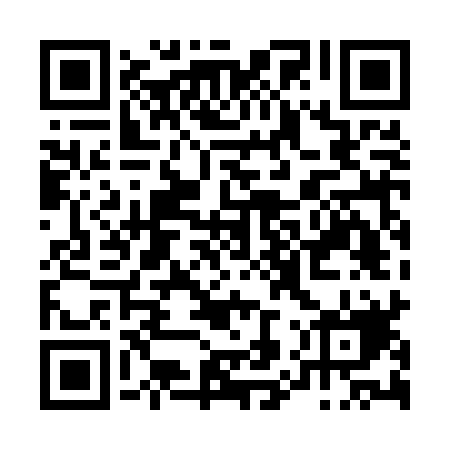 Prayer times for Serra de Ares, PortugalMon 1 Apr 2024 - Tue 30 Apr 2024High Latitude Method: Angle Based RulePrayer Calculation Method: Muslim World LeagueAsar Calculation Method: HanafiPrayer times provided by https://www.salahtimes.comDateDayFajrSunriseDhuhrAsrMaghribIsha1Mon5:437:141:336:037:549:192Tue5:417:121:336:047:559:213Wed5:397:111:336:057:569:224Thu5:377:091:326:057:579:235Fri5:357:081:326:067:579:246Sat5:347:061:326:067:589:257Sun5:327:051:326:077:599:278Mon5:307:031:316:088:009:289Tue5:287:011:316:088:019:2910Wed5:277:001:316:098:029:3011Thu5:256:591:316:098:039:3112Fri5:236:571:306:108:049:3313Sat5:216:561:306:118:059:3414Sun5:196:541:306:118:069:3515Mon5:186:531:306:128:079:3616Tue5:166:511:296:128:089:3817Wed5:146:501:296:138:099:3918Thu5:126:481:296:138:109:4019Fri5:116:471:296:148:119:4220Sat5:096:461:286:158:129:4321Sun5:076:441:286:158:139:4422Mon5:056:431:286:168:149:4523Tue5:046:421:286:168:159:4724Wed5:026:401:286:178:169:4825Thu5:006:391:286:178:179:4926Fri4:596:381:276:188:189:5127Sat4:576:361:276:188:199:5228Sun4:556:351:276:198:209:5329Mon4:536:341:276:198:219:5530Tue4:526:331:276:208:229:56